ПРАЙС аксесуари ціни в уо.тел.для замовлень 0504331686235-0.07            294-0.18 376-0.15      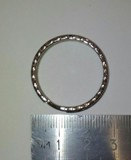 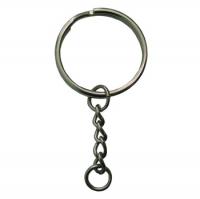 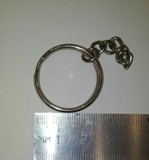 232-0.06        304-0.07          375-0.05     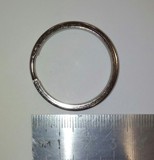 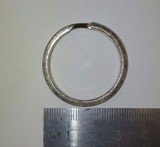 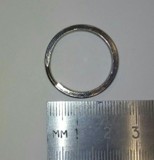 377-0.06       231-0.04         316-0.03      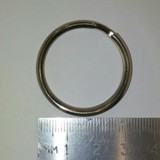 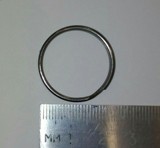 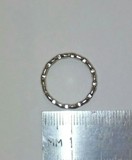 272-0.04               225-0.16          230-0.03       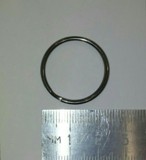 237-0.04        238-0.018      239-0.02      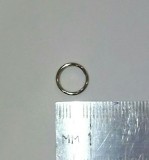 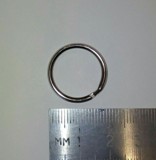 240-0.02            241-0.02          242-0.025       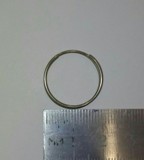 300-0.12        233-0.035    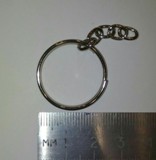 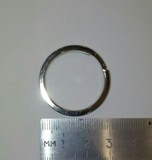 Золотисті діам.2мм-0.04            Золотисті 2.2мм-0.05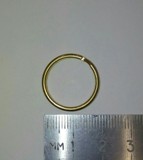 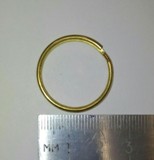 Золот 2.5мм-0.06                         Зірочка-0.30           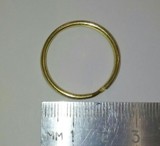 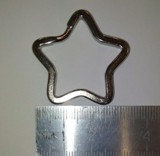 Сердечко-0.30       Ланцюг на пояс з карабіном-0.35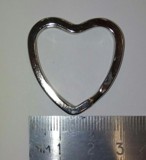 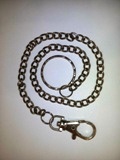 Ланцюг жорсткий-0.50          ідентифікатор квадратний -0.08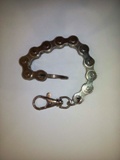 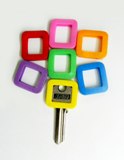 ідентифікатор Canas-0.07  ідентифікатор круглий великий -0.07   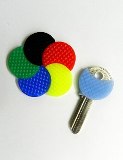 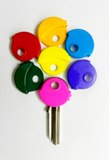 ідентифікатор малий-0.08         Брелок готельний\бірка\-0.08         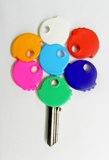 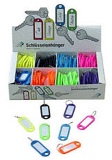 Брелок фонарик ексклюзив\15 видів\-0.70            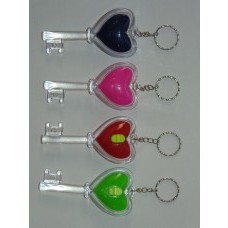 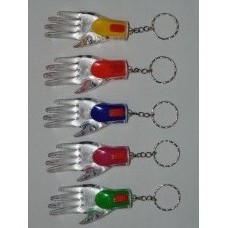 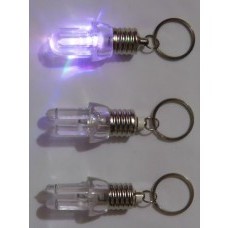 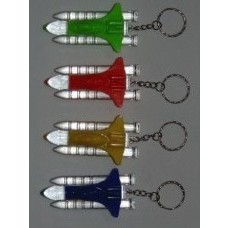 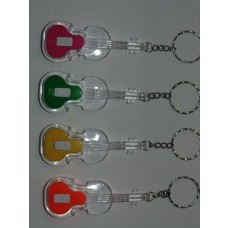 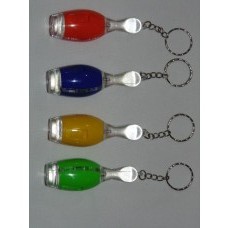 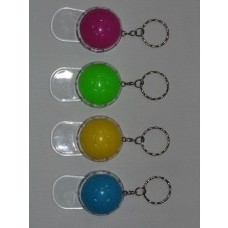 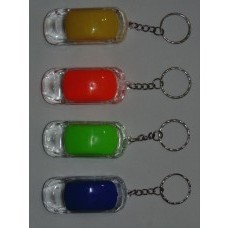 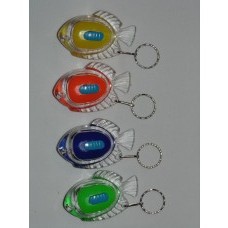 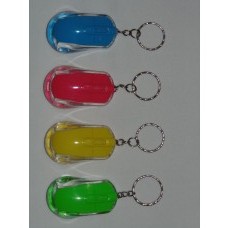 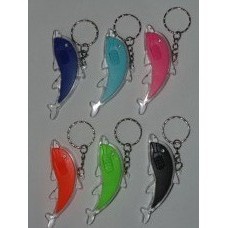 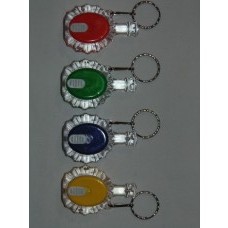 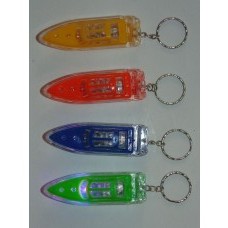 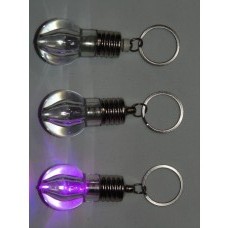 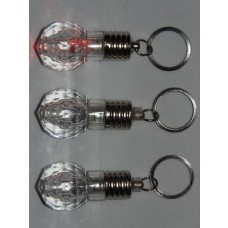 Кубик Сваровскі-0.70 Кубик малий -0.60     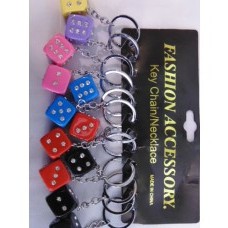 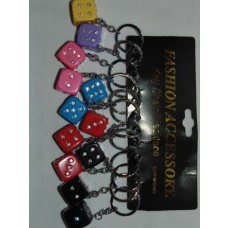 Брелки авто Метал \30 моделей\- 0.65         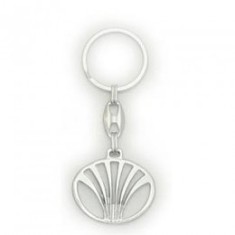 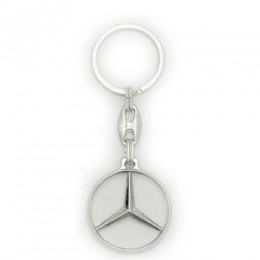 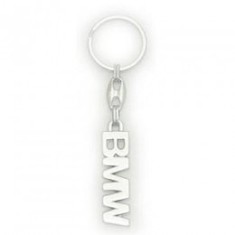 Брелки авто ексклюзив 1 \30 моделей\-0.70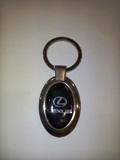 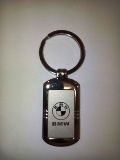 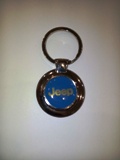 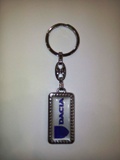 Брелки авто шкіра \7 моделей\-0.25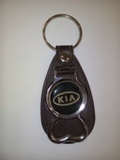 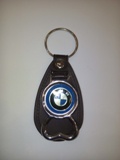 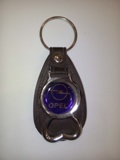 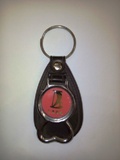 Брелки мотоцикли-1.80 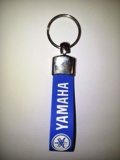 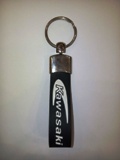 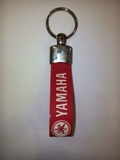 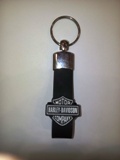 